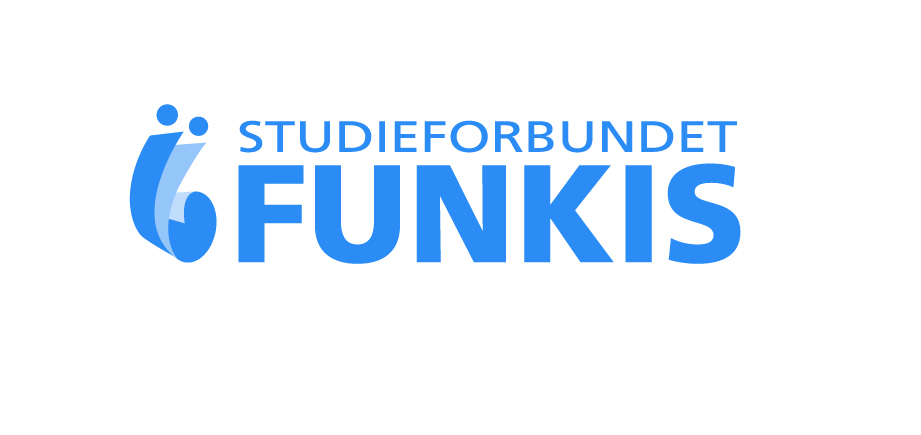 Program 		Brukermedvirkning i forskning Dag 1			Registrering fra 09.3010.00 – 11.30 	Velkommen og praktiske opplysninger – presentasjonsrunde 
Soloppgave om forventinger 
Bakgrunn – mål og innhold  
Hvorfor brukermedvirkning i forskning  v/kursleder11.30 – 11.45 	Pause11.45 – 13.00 	Trinnene i forskningsprosessen og brukermedvirkningen i de ulike trinnene
Roller, forventninger, avklaringer og ansvar
Forskerens perspektiv v/forsker13.00– 14.00 	Lunsj14.00 – 15.45	Forts.: Trinnene i forskningsprosessen 15.45 – 16.00 	Pause16.00 – 17.00 	Gruppeoppgaver 1-3 v/kursleder17.00 – 18.00 	Oppsummering og plenumsdiskusjon v/kurslederDag 209.00 – 09.15	Kort oppsummering fra gårsdagen v/kursleder 09.15 – 10.15	Brukermedvirkning i forskning v/brukerrepresentant10.15 – 10.30	Pause10.30 – 11.30 	Gruppearbeid 4-6 v/kursleder11.30 – 12.30 	Lunsj12.30 – 13.15 	Oppsummering av gruppearbeid i plenum v/kursleder13.15 – 13.30 	Pause13.30– 14.00 	Refleksjoner og evaluering v/kursleder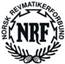 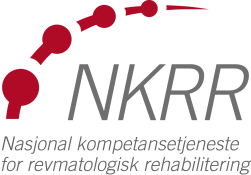 